Liebe Landfrauen,wir möchten Euch mit diesem Faltblatt unser Programm für 2024  vorstellen.Wir hoffen eine gute Auswahl getroffen zu haben und laden Euch herzlich zum Besuch dieser Veranstaltungen ein.Zu den Nachmittagsveranstaltungen erbitten wir bis zum Freitag vorher verbindliche Anmeldungen bei den Vertrauensfrauen.Beachtet bitte die Hinweise in der Tageszeitung.Gäste sind immer willkommen. (5,00 € für Nichtmitglieder)Die Teilnahme an Veranstaltungen und Fahrten erfolgt auf eigene Gefahr und eigenes Risiko.Mit der Bitte um rege Beteiligung verbleiben wir mit freundlichen Grüßen Änderungen vorbehaltenDer VorstandAnsprechpartnerinnen:VorstandHedwig Wilken 		 04402/9836318Erika Meyer		 	 04402/83063Traute von Bloh    		 04402/60182Ingrid Otholt			 04402/60270Ute Kohnen			 0441/601223VertrauensfrauenUlrike Brett 			 04402/69835Magda Klarmann 		 04402/6762Christa Siemen 		 04402/60020Monika Siggelkow 		 04458/220Traute von Bloh 		 04402/60182Edith Völkers 			 04402/60577Elke Wiemken			 04402-988791Hedwig Wilken 		 04402/9836318 Heike Kuck			 04403/8282       Jahresprogramm2024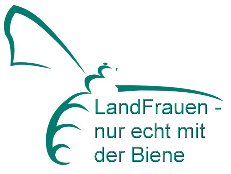 LandFrauenvereinWiefelstedeJanuarMontag, 29.1.2024   14:30 Uhr„Eine Reise in den Westen der USA“Ein Vortrag von Ute KohnenFebruarMontag, 19.2.2024   19:30 Uhr„Die Hausapotheke aus Kühlschrank+Speisekammer“Referentin: Frau Regina Westing / HeilpraktikerinMärzSamstag, 09.3.2024   9:30 UhrJahreshauptversammlungAprilMittwoch, 10.4.2024Central Kino BrakeNähere Informationen folgenMaiFahrradtour – Moor erlebenEine schaurig-schöne Führung durch das Kayhauser MoorNähere Information folgenJuniMontag, 03.6.2024   19:30 Uhr„Die Gesundheit liegt im Darm“Referentin: Frau Nadine Schönherr / Pädagogin B.A., Heilpraktikerin, DarmtherapeutinJuli21. Juli 2024 – 23. Juli 20243 Tagestour nach HamelnNähere Informationen folgenAugustBetriebsbesichtigung Cewe-ColorNähere Informationen folgenSeptemberMontag, 23.9.2024   14:30 Uhr„Herbstliche Naturfloristik“gezeigt von Anne BunjesOktoberMontag, 14.10.2024   19:30 UhrWeinschulung mit VerkostungNovemberMontag, 4.11.2024   14:30 UhrDie Welt der GewürzeEin Vortrag von Frau Dohrmann vom Bremer Gewürzhandel,inklusive einer kleinen Verkostung von DipsDezemberMontag, 2.12.2024   14:30 UhrWeihnachtsfeier